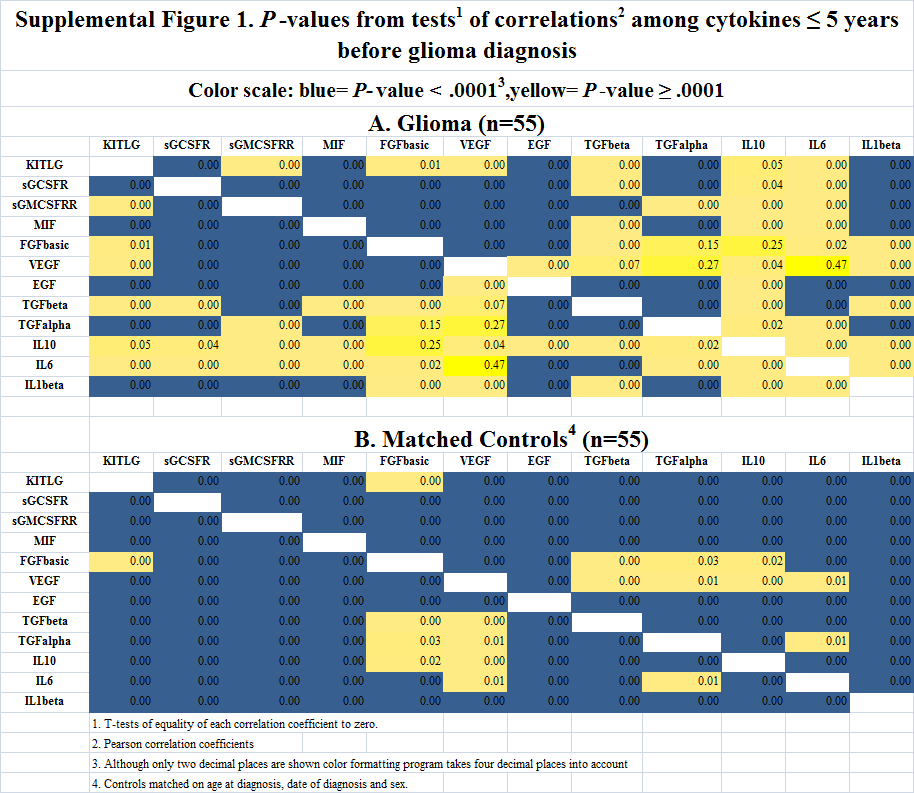 T-tests of equality of each correlation coefficient to zeroPearson correlation coefficientsAlthough only two decimal places are shown color formatting program takes four into accountControls matched on age and date of blood draw and gender.For abbreviations see  Fig. 2